Virtual Resources For School-Aged ChildrenScholastic Learn at Home: Day-by-day projects to keep kids reading, thinking, and growing. Even when schools are closed, you can keep the learning going with these special cross-curricular journeys. Every day includes four separate learning experiences, each built around a thrilling, meaningful story or video. Kids can do them on their own, with their families, or with their teachers. Just find your grade level and let the learning begin! -The Editors of Scholastic Classroom Magazines.Choose a Grade LevelPreK and Kindergarten
Grades 1 and 2
Grades 3-5Grades 6+More things to do while you’re staying home:Another great way to help kids learn from home is a virtual field trip to somewhere cool, like the Galapagos Islands!Spend some time off electronics and pick from 25 different screen-free activities for kids.Quick and easy 5 minute crafts are the way to go.Break out the junk drawer! Help kids learn with everyday objects.Science games bring lots of fun to learning!Now is a great time to try out subscription boxes for kids.Shh! They won’t even realize they’re learning with our fun math games for kids.Here are some free ideas to homeschool for elementary students.Yes! Your kids can learn without screens.Might as well homeschool preschool while you’re at it.Kiddos bouncing off the walls? Try these active games for kids.Learn *and* play with science activities for kids.Mix things up with these inside games for kids.Edible playdough is fun with make, then eat! (Just be sure your kids wash their hands!)I just know there is a kid in your house who wants to make unicorn slime.Soothing live animal vidoesEducation Companies Offering Free Subscriptions Due to School Closings:2Simple AdmitHubABCMouse/Adventure AcademyALBERTAlchemieAmerican Chemistry SocietyBackpack SciencesBoardmakerBookCreator AppBrainPopBreakout EduBunceeCenturyCheckMathCircleTime FunCiscoWebexCK-12 FoundationClassDojoClassroom SecretsClassHookClasstimeCMU CS AcademyCommonLitConjugemosCoursera for CampusCurrikiDeck. ToysDeltaMathDiscovery EdDyslexia Academy EcoballotEdConnectEdmodoEdPuzzleEducation PerfectEduflowEdulasticEdu-TogetherElementariEmileEpraiseEpic!EverFiExplain EverythingFiveableFlipgridFluency MattersFreckleFree MathGamilabGeniallyGoGuardianGood2LearnGoogle For EduGynzyHaparaHawkes LearningHippoCampusIdeas RoadshowIDEAInThinkingi-ReadyIzzit.orgKahootKamiKET’s PBS Learning MediaKhan AcademyKids Discover OnlineKognityLabsLandLearning AppsLibby AppListenWiseManga HighMicrosoft EducationMinecraft: Education EditionMobyMaxMoziMusicFirstMystery ScienceNearPodNewselaNimbus CaptureOutschoolOtusPackbackParlayPear DeckPebbleGo By CapstonePeergradePenPalProdigyProntoRockalinguaSalesforceScienceWerkzSchoologyScreenCastifySeesawSenecaSeterra GeographyScholasticShmoopSight Reading SuiteSmartMusicStemscopesStoryBoardTailor-EDTechSmithTes BlendspaceTwinklTyping ClubVidcodeViewSonicVoces DigitalVroom AppWakeleteWe VideoZearnZoom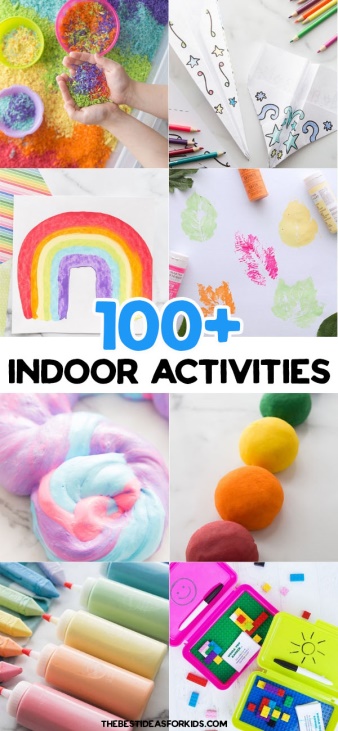 More In-Home Activitieshttps://www.learnwithplayathome.com/2012/12/top-10-favourite-kids-activities-from.html?m=1https://lemonlimeadventures.com/sensory-hacks-focus-fidgety-child/https://twinsmommy.com/keep-kids-busy/https://www.toddlerapproved.com/2019/03/quick-easy-low-prep-activities-for.html?m=1https://www.imperfectlyperfectmama.com/keep-kids-entertained-summer/Resources and Activitieshttp://ow.ly/iqvT50yNfJ0Pete The Cat Virtual Story Timehttps://theshirleyjourney.com/lego-play-free-printable-calendar/30 day LEGO calendarhttp://cincinnatizoo.org/home-safari-resources/?fbclid=IwAR3i20-23JnNwbNjKu3GwV6lVBqXMk3TDBSh-ueMx22oYkj9JLbQ6jT75mYCincinnati Zoo Home Safarihttps://classroommagazines.scholastic.com/support/learnathome.htmlScholastic Learn from Homehttps://www.storylineonline.net/Story Online at Homehttps://go.n2y.com/fb20/remote-learning/supN2Yhttps://www.mcharpermanor.com/blogOnline art classhttps://cincinnatiartmuseum.org/art/explore-the-collection/ and https://artsandculture.google.com/partner/cincinnati-art-museum Cincinnati Art Museumhttps://www.https://artsandculture.google.com/partner/cincinnati-art-museumyoutube.com/playlist?list=PLCJp4_DkJvqrmJxYamWZVJNI8EuHxEg3D Virtual Story Timehttps://www.npr.org/2020/03/17/816504058/a-list-of-live-virtual-concerts-to-watch-during-the-coronavirus-shutdown Free Online Concert Schedulehttps://www.southernliving.com/syndication/museums-with-virtual-tours?utm_source=facebook.com&utm_medium=social&utm_campaign=social-share-article&utm_content=20200318&fbclid=IwAR2G5qPn25t9NJ6m94etO76OBjfO23Za6qOOlEeuVEfjdQcvno7teEP5O2I Virtual Museum Tourshttps://www.fitnessblender.com/videos Work outhttps://www.climatehubs.usda.gov/hubs/northeast/project/360USDA 'As If You Were There' Virtual Tourshttps://www.facebook.com/hashtag/columbuszoo2u and https://www.facebook.com/hashtag/closedbutstillcaringColumbus Zoo (and other zoos) online videoshttps://storytimefromspace.com/Watch Astronauts reading storybooks from space